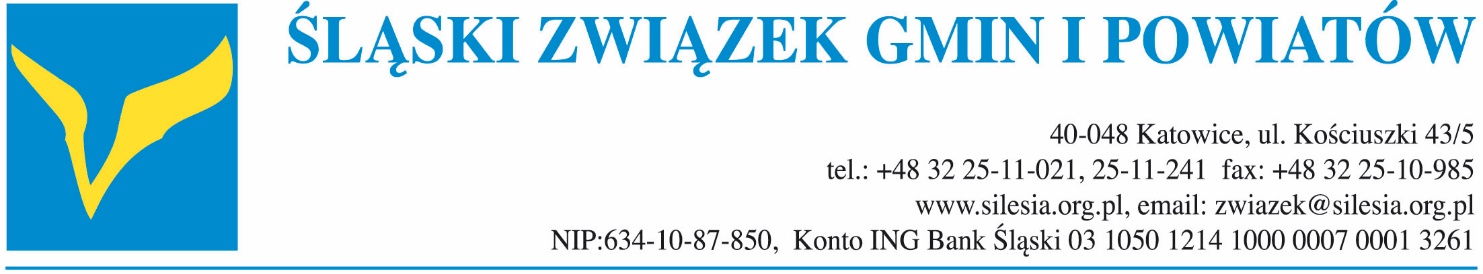 Protokół Nr IX/VIIIK/2020z posiedzenia on-line ZarząduŚląskiego Związku Gmin i Powiatóww dn. 2 października 2020 r.Posiedzenie Zarządu odbyło się w trybie zdalnym (poprzez aplikację Microsoft Teams). Posiedzenie prowadził Przewodniczący Związku, p. Prezydent Piotr Kuczera. W posiedzeniu Zarządu uczestniczyli (w kolejności alfabetycznej):p. Marian Błachut – Burmistrz Miasta Czechowice-Dziedzice, Członek Zarządu;p. Grażyna Dziedzic – Prezydent Rudy Śląskiej, Członek Zarządu;p. Tomasz Gęsiarz – Wójt Gminy Mstów, Członek Zarządu;p. Jakub Grabowski – Wiceburmistrz Miasta i Gminy Żarki (z upoważnienia p. Klemensa Podlejskiego – Burmistrza Żarek, Członka Zarządu);p. Anna Grygierek – Burmistrz Strumienia, Członek Zarządu,p. Mieczysław Kieca – Prezydent Wodzisławia Śląskiego, Członek Zarządu,p. Piotr Kucia – Wiceprezydent Bielska-Białej (z upoważnienia p. Jarosława Klimaszewskiego – Prezydenta Miasta Bielska-Białej, Zastępcy Przewodniczącego Związku);p. Piotr Kuczera – Prezydent Rybnika, Przewodniczący Związku;p. Witold Magryś – Dyrektor Biura Związku;p. Krzysztof Matyjaszczyk – Prezydent Częstochowy, Zastępca Przewodniczącego Związku;p. Adam Neumann – Prezydent Gliwic, Członek Zarządu;p. Krystyna Siejna – Wiceprzewodnicząca Rady Miasta Katowice, Zastępca Przewodniczącego Związku;p. Dariusz Skrobol – Burmistrz Pszczyny, Członek Zarządu;p. Antoni Szlagor – Burmistrz Żywca, Członek Zarządu.Zarząd przyjął jednogłośnie bez zmian porządek obrad posiedzenia.Zarząd podjął jednogłośnie uchwałę w sprawie przyjęcia Miasta Ustroń do Śląskiego Związku Gmin i Powiatów (uchwała nr 15/IX/VIIIK/2020).Następnie odbyła się dyskusja z udziałem p. Krzysztofa Nowaka – Dyrektora Wydziału Nadzoru Prawnego Śląskiego Urzędu Wojewódzkiego, który uczestniczył w posiedzeniu na zaproszenie Zarządu Związku. Tematem rozmowy była kwestie związane ze sprawowaniem nadzoru nad działalnością organów jednostek samorządu terytorialnego, polegającym w szczególności na badaniu zgodności z prawem uchwał i zarządzeń wydanych przez te organy, powodem spotkania zaś, niepokojąco rosnąca liczba rozstrzygnięć nadzorczych Wojewody Śląskiego w roku 2020. Zarówno Przewodniczący Związku, p. Piotr Kuczera, jak i p. Dyrektor Krzysztof Nowak przedstawili dane dotyczące liczby rozstrzygnięć nadzorczych w odniesieniu do lat poprzednich, a z danych tych wynika, iż odsetek uchylanych uchwał w bieżącym roku jest dwukrotnie wyższy niż w roku ubiegłym, w którym tych rozstrzygnięć i tak było więcej niż w latach poprzednich. Pan Dyrektor Krzysztof Nowak odniósł się do tej sytuacji, wskazując m.in. w swojej wypowiedzi najczęstsze powody rozstrzygnięć nadzorczych. Członkowie Zarządu zwrócili natomiast uwagę m.in. na problem braku jednolitości dokonywanych ocen zgodności z prawem aktów prawa miejscowego. Niejednokrotnie organy nadzoru w poszczególnych województwach prezentują odmienne stanowiska w tej samej sprawie, jak również zdarza się to w ramach jednego organu nadzoru (w zależności od pracownika rozpatrującego sprawę), co nie powinno mieć miejsca w ramach tego samego systemu prawnego. Skutkuje to tym, iż uchylane są uchwały jst tożsame z treścią wcześniejszych uchwał innych jst, które nie zostały uchylone i na których wzorują się organy stanowiąc prawo lokalne. Zdaniem przedstawicieli jst zdarza się również zmiana stanowiska nadzoru prawnego w danej kwestii w miarę upływu czasu, w sytuacji gdy przepisy nie uległy zmianie. Może to jednak wynikać z utrwalenia się z czasem określonej linii orzeczniczej sądów administracyjnych w sprawach, które wcześniej nie były rozstrzygane sądownie. W dyskusji pojawił się również wątek zasadności korzystania przez jst z możliwości zaskarżania do sądu administracyjnego wydanych przez Wojewodę rozstrzygnięć nadzorczych i w tym kontekście zwrócono uwagę na problemy wynikające z przewlekłości postępowań sądowych. Pan Dyrektor Krzysztof Nowak zwrócił uwagę, iż na zwiększenie liczby rozstrzygnięć nadzorczych ma również wpływ Raport Najwyższej Izby Kontroli z lutego 2020 r., zawierający nowe wytyczne w zakresie ,,samopoprawy”. Poprzednio wojewodowie stosowali praktykę odstępowania od wydania rozstrzygnięcia nadzorczego w przypadku zobowiązania się jednostki samorządu terytorialnego do dokonania zmiany lub uchylenia wadliwego aktu we własnym zakresie. Obecnie każde zawiadomienie kończy się rozstrzygnięciem, ponieważ NIK uznała poprzednie działania nadzoru prawnego za zaniechanie realizacji działalności nadzorczej. Jednocześnie p. Dyrektor Krzysztof Nowak podtrzymał wolę dalszej współpracy ze Związkiem, a w szczególności w wypadku aktów prawa miejscowego posiadających cechy nowości, gotowość do konsultacji kwestii budzących powszechne wątpliwości jst. Jednocześnie zadeklarował udział w ewentualnym spotkaniu zorganizowanym przez Związek w ramach działań wspierających wobec jednostek samorządu terytorialnego w zakresie prawidłowego tworzenia prawa miejscowego. Zarząd Związku wyraził gotowość do organizacji takiego spotkania dla pracowników jst. Pani Grażyna Dziedzic - Prezydent Rudy Śląskiej, Członek Zarządu Związku przedstawiła omawiany na poprzednim posiedzeniu Zarządu projekt stanowiska w sprawie zmian w kształtowaniu opłaty za korzystanie ze środowiska z tytułu umieszczenia odpadów na składowisku. Pani Prezydent poinformowała, iż przedłożone aktualnie stanowisko jest podobnej treści, a doprecyzowany został jedynie poziom wnioskowanego obniżenia wysokości jednostkowej stawki w/w opłaty, tj. przynajmniej do poziomu z roku 2018 (140 zł/t). Stanowisko zostało przyjęte jednogłośnie bez dyskusji. Jednocześnie Pani Prezydent poruszyła odrębną kwestię związaną z wysokością opłaty od mieszkańców za gospodarowanie odpadami komunalnymi. Zgodnie z przepisami gminy nie mogą dopłacać do gospodarki odpadami; wpływy z opłaty od mieszkańców powinny zatem pokrywać koszty systemu gospodarowania odpadami komunalnymi. W praktyce jednak nie jest tak, tzn. przy aktualnym poziomie opłat od mieszkańców, i stale rosnących kosztach, gminy coraz częściej dopłacają do tego systemu. Określone przepisami samofinansowanie się systemu wymusza w związku z tym w ostatnim okresie w wielu gminach konieczność znacznego podniesienia stawki opłaty za gospodarowanie odpadami. Budzi to sprzeciw zarówno mieszkańców, jak i części radnych, niechętnych podnoszeniu opłat do nieakceptowalnego społecznie poziomu. W myśl ustawy o utrzymaniu czystości i porządku w gminach działalność ta może być jednak pokrywana jedynie z opłat od mieszkańców, a dodatkowo obecna sytuacja finansowa gmin nie pozwala na dokładanie środków z budżetu jst. Problem pojawia się zatem w sytuacji, jeżeli rada gminy uchwały o podwyższeniu stawki opłat za gospodarowanie odpadami nie chce uchwalić, a system się nie finansuje.   Pan Adam Neumann – Prezydent Gliwic, Członek Zarządu Związku przedstawił projekt stanowiska w sprawie podjęcia prac legislacyjnych w sprawie zmiany ustawy z dnia 4 lutego 2011 r. o opiece nad dziećmi w wieku do lat 3. Wniosek dotyczy zadania, które od 1 stycznia 2018 r. z niezrozumiałych względów zostało przekazane samorządom do realizacji, tj. obowiązku wydawania przez wójta (burmistrza lub prezydenta miasta) opinii o spełnieniu przez kluby dziecięce warunków lokalowo-sanitarnych. Przy czym w przypadku żłobka decyzję taką wydaje państwowy powiatowy inspektor sanitarny, który przed zmianą przepisów opiniował również spełnianie wymagań lokalowych i sanitarnych przez kluby dziecięce, w oparciu o fachową wiedzę pracowników stacji sanitarno-epidemiologicznych. Zarówno żłobki, jak i kluby dziecięce realizują takie same zadania opiekuńczo-wychowawczo-edukacyjne dla dzieci w wieku do lat 3. Równocześnie lokal, w którym ma być prowadzony, czy to żłobek, czy klub dziecięcy winien spełniać takie same wymogi lokalowo-sanitarne. Zatem wprowadzenie tego rozdzielenia podmiotów wydających opinie / decyzje w tym zakresie jest bezzasadne. Jednocześnie zadanie to ustawodawca przekazał samorządom bez żadnego wsparcia finansowego czy organizacyjnego i kadrowego w tym zakresie. Stanowisko zostało przyjęte jednogłośnie bez uwag.Pani Anna Grygierek - Burmistrz Strumienia, Członek Zarządu Związku omówiła zagrożenia dla samorządów wynikające z rządowego projektu ustawy o inwestycjach w zakresie przeciwdziałania skutkom suszy i zarekomendowała przyjęcie przygotowanego przez ekspertów z gmin i powiatów projektu stanowiska w sprawie projektu ustawy o inwestycjach w zakresie przeciwdziałania skutkom suszy. Pani Burmistrz zwróciła uwagę, iż projekt ustawy przewiduje tryb specjalny realizacji inwestycji i samorządy lokalne nie będą miały żadnego wpływu na podejmowane działania. Decyzję w zakresie tego typu inwestycji będzie wydawał wojewoda. Podjęcie takiej decyzji będzie się wiązało automatycznie m.in. z zahamowaniem prac nad studium uwarunkowań i kierunków zagospodarowania przestrzennego gminy. Tym samym – w opinii Zarządu Związku - projektowana ustawa znosi władztwo planistyczne gminy oraz rolę planów miejscowych i studiów zagospodarowania przestrzennego gminy. Ponadto, w związku zakładaną likwidacją spółek wodnych obowiązki związane z melioracjami spadną na gminy. Na nich będzie też ciążyła egzekucja opłat, z których pozyskaniem gminy będą miały zapewne niemałe problemy, ponieważ będą one budziły sprzeciw mieszkańców. Stanowisko zostało przyjęte jednogłośnie bez uwag zmian.Pan Witold Magryś - Dyrektor Biura Związku przedstawił w formie graficznej i krótko skomentował zestawione dane dot. wysokości dochodów gmin i powiatów z tytułu udziału w podatku PIT za miesiące lipiec i sierpień 2020 r. w porównaniu z analogicznym okresem roku 2019. Informacje te zostały pozyskane przez Związek z jst województwa śląskiego w ramach przeprowadzonej ankiety, która począwszy od kwietnia br. jest co miesiąc rozsyłana do jst w celu zebrania danych dot. wypływów jst z w/w tytułu. Pan Mieczysław Kieca – Prezydent Wodzisławia Śląskiego, Członek Zarządu Związku przedstawił obszerną informację z ostatniego posiedzenia Komisji Wspólnej Rządu i Samorządu Terytorialnego (KWRiST) w dn. 30 września 2020 r. Pan Prezydent poinformował, iż w ramach spraw różnych strona samorządowa KWRiST zgłosiła wniosek, aby rozporządzenia Ministra Zdrowia tzw. antycovidowe (dot. przeciwdziałania, zwalczania i zapobiegania rozprzestrzenianiu się epidemii) były przed przyjęciem konsultowane z przedstawicielami samorządów w ramach KWRiST. Strona samorządowa KWRiST zwróciła uwagę, iż obecnie samorządy terytorialne oraz szpitale są zaskakiwane decyzjami Rządu i stawiane przed faktem. Jako istotne podmioty w tym systemie walki z epidemią powinny być informowane z wyprzedzeniem o podejmowanych przez Rząd działaniach i mieć możliwość zabrania głosu w tej sprawie. Ponadto p. Prezydent M. Kieca poinformował, iż powołany został w ramach KWRiST (przy Ministrze Edukacji Narodowej) Zespół roboczy ds. oświaty. Zespół składa się z 12 osób (w tym 6 osób ze strony rządowej i 6 osób ze strony samorządowej), a jego współprzewodniczącym ze strony samorządowej będzie p. Marek Wójcik – obecnie ekspert Związku Miast Polskich. Zgodnie z założeniami przewidywane są posiedzenia Zespołu w odstępach miesięcznych. Do prac w w/w Zespole ze strony Związku został wskazany przez Przewodniczącego Związku p. Wojciech Świerkosz - Wiceprezydent Rybnika ds. oświaty. Przedstawiciel Związku będzie miał w Zespole status obserwatora. Podczas posiedzenia KWRiST został również zgłoszony przez stronę samorządową wniosek w/s programu utylizacji azbestu. Program, który realizowany jest od lat jest bowiem nieefektywny. Ministerstwo dało się przekonać w tej sprawie i zostanie przygotowana modyfikacja programu (z planowaną wysoką alokacją finansową na kolejny rok).Istotnym projektem był projekt ustawy o inwestycjach w zakresie przeciwdziałania skutkom suszy (tzw. specustawa suszowa). W dniu 9 października br. przewidziane jest posiedzenie Zespołu Infrastruktury (…) KWRiST w tej sprawie. Ministerstwo przewiduje szybki tryb prac nad powyższym projektem. Nieujęte kwestie w tej ustawie zostaną przerzucone do nowelizacji ustawy Prawo wodne. Nadzorujące te prace Ministerstwo planuje zakończenie prac nad specustawą suszową już w październiku br., a w listopadzie br. rozpoczęcie prac nad nowelizacją ustawy Prawo wodne.W ramach posiedzenia KWRiST pojawiły się również następujące ważne sprawy: a) projekt nowelizacji ustawy o podatkach i opłatach lokalnych dot. zmian podatku od nieruchomości (usunięcia luki prawnej) w zakresie opodatkowania infrastruktury kolejowej - procedowanie projektu nowelizacji przepisów zostało przesunięte na kolejne posiedzenie z uwagi na trwające jeszcze konsultacje prowadzone przez Ministerstwo Infrastruktury;b) wniosek samorządów dot. wydłużenia do końca kadencji obowiązywania przepisów w zakresie uelastycznienia reguły finansowej (wprowadzonych ze względu na sytuację wywołaną epidemią) pozostał bez decyzji Ministra Finansów;c) zgłoszono wniosek jst dot. przyspieszenia prac nad gazyfikacją kraju. Obecnie spółki gazownictwa mają duże opóźnienia w realizacji inwestycji przyłączeniowych. Przyspieszenie tych prac jest bardzo istotne w kontekście upływających terminów wymiany starych pieców. Wniosek ten spotkał się z poparciem Współprzewodniczącego Strony Rządowej KWRiST;d) duże oburzenie przedstawicieli Strony Samorządowej KWRiST wzbudził projekt ustawy wprowadzający zmiany w zakresie rozliczania podatku dochodowego w formie ryczałtu, skutkujące dla samorządów ubytkiem dochodów podatkowych z tytułu PIT w wysokości prawie 1,5 mld zł rocznie. Samorządowcy nie zgodzili się na zaopiniowanie w/w projektu i za konieczne uznali pilne spotkanie z Ministrem Finansów w tej sprawie. Współprzewodniczący Strony Rządowej KWRiST zdjął projekt ustawy z porządku obrad, a spotkanie zostało zaplanowane na 5 października br.;e) zgłoszono uwagi do programu Rządowego Funduszu Dróg Samorządowych;f) nie wypracowano kompromisowego rozwiązania, dot. zasad poruszania się na elektrycznych hulajnogach, które to zagadnienia ujęte zostały w projekcie nowelizacji ustawy Prawo o ruchu drogowym.Następnie p. Witold Magryś – Dyrektor Biura Związku poinformował krótko o nadzwyczajnym posiedzeniu KWRiST, które odbyło się w dniu 5 września 2020 r. i dotyczyło finansowania systemu oświaty. Pokłosiem tego spotkania jest powołanie wcześniej wspomnianego Zespołu roboczego ds. oświaty. Zadaniem tego Zespołu  będzie też m.in wypracowanie właściwej metodologii przedstawiania danych w zakresie finansowania oświaty. Informacje przedstawiane przez Rząd są bowiem istotnie rozbieżne z danymi, którymi dysponują samorządy. W trakcie posiedzenia Komisji Wspólnej miało też miejsce wystąpienie Ministra Edukacji Narodowej i Głównego Inspektora Sanitarnego nt. zasad obowiązujących w związku z powrotem dzieci do szkół od września.Zarząd ustalił, iż w związku z wzrastającą liczbą zakażeń wirusem SARS-CoV-2 najbliższa sesja Zgromadzenia Ogólnego Związku zaplanowana na 7 grudnia 2020 r. odbędzie się w formule zdalnej (online). Następnie Zarząd przegłosował jednogłośnie bez uwag projekt porządku obrad Zgromadzenia Ogólnego.Zarząd przedyskutował krótko propozycje tematów projektów stanowisk do przedłożenia na sesji Zgromadzenia Ogólnego Związku. Zarząd przyjął, iż zostaną opracowane projekty stanowisk w sprawie finansów samorządowych oraz w sprawie konieczności zwiększenia efektywności podejmowanych przez Rząd działań na rzecz czystego powietrza, a także ustalił osoby odpowiedzialne za ich przygotowanie. Jednocześnie p. Witold Magryś – Dyrektor Biura Związku zaproponował, aby w związku trwającymi pracami legislacyjnymi dot. istotnych zmian w systemie gospodarki odpadami komunalnymi rozważyć przygotowanie projektu stanowiska w tej sprawie, jeżeli prace te zostaną w okresie przed sesją Zgromadzenia Ogólnego skonkretyzowane i zostanie przedstawiony projekt nowelizacji, do którego będzie można się odnieść. W tej sprawie p. Antoni Szlagor – Burmistrz Żywca, Członek Zarządu Związku przedstawił informację nt. aktualnego stanu prac nad przepisami dot. gospodarki odpadami.Pan Dariusz Skrobol – Burmistrz Pszczyny, Członek Zarządu Związku zwrócił uwagę, iż Główny Geodeta Kraju wymusza na organie wykonawczym gminy potwierdzanie zawarcia umów dzierżawy. W opinii Pana Burmistrza mamy do czynienia w tym wypadku z nadinterpretacją przepisów, chodzi bowiem o podpisywanie przez wójta (burmistrza, prezydenta) dokumentów w sprawach, których stanu faktycznego organ ten nie może zweryfikować i potwierdzić.Zarząd zapoznał się z I wersją projektu ramowego planu działalności Związku na rok 2021. Pan Witold Magryś – Dyrektor Biura Związku zwrócił uwagę na wprowadzoną do dokumentu poprawkę (uzupełnienie), polegającą na dopisaniu działania dot. współpracy na rzecz Planu Odbudowy i Rozwoju oraz Funduszu Sprawiedliwej Transformacji. Zarząd nie wniósł uwag do przedstawionego projektu planu działalności. Zarząd zapoznał się z I wersją projektu planu finansowego Związku na rok 2021. Przewodniczący Związku, p. Piotr Kuczera poinformował, iż projekt planu finansowego został przygotowany w oparciu o założenie pozostawienia składki członkowskiej w roku przyszłym na dotychczasowym poziomie, który obowiązuje od 2017 roku. Głos w dyskusji zabrał p. Krzysztof Matyjaszczyk – Prezydent Częstochowy, Zastępca Przewodniczącego Związku, odnosząc się do puli środków w ramach funduszu wynagrodzeń oraz wysokości środków przeznaczonych na działania medialne. Zdaniem p. Prezydenta Krzysztofa Matyjaszczyka istotne jest wzmocnienie przez Związek aktywności w mediach. W tym kontekście Członkowie Zarządu zwrócili uwagę na zwiększony w ostatnim czasie odzew w mediach na stanowiska Związku, jednak obecna, bardzo trudna sytuacja samorządów lokalnych wymaga wzmocnienia naszej działalności informacyjnej. Konieczne jest, aby przekaz dot. rzeczywistego obrazu sytuacji finansowej samorządów docierał do mieszkańców. Pan Witold Magryś – Dyrektor Biura Związku zwrócił uwagę, iż odzew w mediach branżowych jest zauważalnie większy niż w poprzednich latach, nadal rzadko jednak działania Związku zauważalne są w mediach ponadregionalnych. Zadeklarował przy tym podjęcie dalszych działań w kierunku zwiększenia w mediach różnego typu samorządowego przekazu.  Zarząd podjął jednogłośnie bez zmian uchwałę w sprawie nowelizacji Polityki rachunkowości obowiązującej w Śląskim Związku Gmin i Powiatów (uchwała nr 16/IX/VIIIK/2020). Głosowanie nad projektem uchwały zostało poprzedzone krótkim wyjaśnieniem przedstawionym p. Witolda Magrysia – Dyrektora Biura Związku, iż zmiany w Polityce rachunkowości są konsekwencją zmian przepisów ustawy o rachunkowości, w świetle których Związek nie może już być kwalifikowany jako jednostka ,,mikro”, spełnia natomiast kryteria, aby być jednostką ,,małą”. Zmiana ta wiąże się jednocześnie m.in. ze zmianą wzoru sporządzanego przez Związek sprawozdania finansowego. Zarząd przyjął jednogłośnie bez zmian uchwałę w sprawie dokonania zmian w planie finansowym Związku na 2020 r. - przeniesienia środków między pozycjami (uchwała nr 17/IX/VIIIK/2020). Pan Witold Magryś – Dyrektor Biura Związku poinformował, iż zmiany te odpowiadają ustaleniom z dyskusji przeprowadzonej na poprzednim posiedzeniu Zarządu Związku w dniu 4 września 2020 r.Pan Piotr Kuczera – Przewodniczący Związku przekazał krótkie wyjaśnienie do przedstawionego Zarządowi zestawienia ,,Informacja zbiorcza o odpowiedziach na stanowiska i pisma Związku wystosowane w 2020 roku”. Zarząd nie odniósł się do sporządzonej informacji.W ramach wolnych głosów i wniosków przedstawione zostały następujące sprawy: Pan Witold Magryś – Dyrektor Biura Związku poinformował o zakwalifikowaniu do dofinansowania projektu pn. Śląskie samorządy bez barier dostępne dla wszystkich złożonego przez Euro Innowacje w partnerstwie ze Śląskim Związkiem Gmin i Powiatów w ramach Działania 2.18 Programu Operacyjnego Wiedza Edukacja Rozwój 2014-2020 (działania w Programie Dostępność Plus 2018-2025);Przewodniczący Związku, p. Piotr Kuczera poinformował o przedstawionej przez Regionalną Izbą Gospodarczą w Katowicach (RIG) propozycji współpracy Związku z RIG w zakresie zmian transformacyjnych terenów pogórniczych, bądź aktualnie związanych z eksploatacją górniczą; Pan Witold Magryś – Dyrektor Biura Związku wyjaśnił, iż przekazane Zarządowi drogą elektroniczną w ostatnich dniach dane dot. wysokości strat poniesionych przez gminy woj. podkarpackiego w związku z powodzią w czerwcu 2020 r. zostały pozyskane przez Związek w nawiązaniu do ustaleń Zarządu z posiedzenia w dniu 19 sierpnia 2020 r.;Pan Witold Magryś – Dyrektor Biura Związku poinformował o rozmowach dot. zaangażowania Związku jako partnera w projekcie Górnośląsko-Zagłębiowskiej Metropolii pt. FUTURE WASTE MANAGMENT IN METROPOLIS GZM - Masterplan zintegrowanej komunalnej gospodarki odpadami i osadami ściekowymi dla Górnośląsko-Zagłębiowskiej Metropolii. Związek otrzymał zaproszenie do udziału w w/w projekcie, który będzie obejmował swym zasięgiem samorządy w obrębie Metropolii, ale z silnym oddziaływaniem na pozostałe gminy woj. śląskiego. Zarząd przyjął powyższą informację do wiadomości bez uwag.Przewodniczący Związku przypomniał terminy kolejnych posiedzeń Zarządu do końca 2020 r. Zaplanowane są one na dni: 6 listopada br., 7 grudnia br. (przed sesją Zgromadzenia Ogólnego Związku).